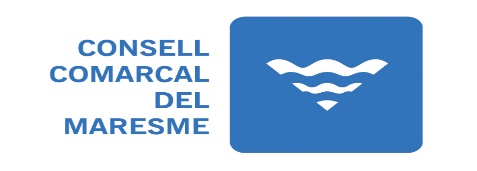 PROTOCOL TRANSPORT ESCOLAR COVID-19Conductor i  autocars:El conductor de l’autocar portarà mascareta de seguretat i líquid hidroalcohòlic per ús personal.Els autocars sortiran de la central amb una desinfecció profunda. Entre cada trajecte, el conductor  desinfectarà les zones comuns : baranes i reposabraços.Els autocars portaran un registre de neteges totals i parcials.En general, s’evitarà fer servir el maleter comú de l’autocar, si en algun cas, pel volum del objecte, fos necessari, els alumnes s’aproparan  al maleter en fila i mantindran la distància de seguretatMonitores:Les monitores hauran de portar mascareta de seguretat i líquid hidroalcohòlic per a ús personal.Les monitores hauran de disposar de les llistes d’usuaris i la classe a la que pertanyen i si fos possible d’un plànol de l’autocar per tal d’assignar un seient fixe a cada nen intentant agrupar-los per grups estables.Les monitores tenen la potestat de no permetre l’entrada a l’autocar a l’alumne que no porti mascareta o tingui símptomes evidents de trobar-se malalt.Les monitores apuntaran cada dia que nens han fet us de  l’autocar.Les monitores ajudaran a col·locar les motxilles dels alumnes petits a la part d’alt i els grans les col·locaran ells.  Usuaris:Per entrar a l’autocar els nens han de:Haver fet la sol·licitud i estar inclosos en les llistes d’usuarisPortar el compromís parental de no portar al nen amb febre a l’autocar.Portar mascareta. Obligatòria pels alumnes de 6 anys o més (Si no la porten, no entraran a l’autocar) i recomanable pels alumnes de 3,4 i 5 anys. Els nen d’infantil que portin mascareta a l’autocar hauran de portat una bossa petita a la motxilla per guardar la mascareta fins la sortida de l’escola. Col·locar-se en fila a la parada i entrar d’un en un.Asseure’s al seient que l’indiqui la monitora i que serà el mateix tots els dies. La sortida serà gradual i  els alumnes no s’agruparan en el passadís de l’autocar.Els nens que fan diferents rutes o parades per motius familiars hauran d’escollir una única ruta.Els pares dels nens que no tinguin control d’esfínters hauran de portar un protector de seient a l’autocar.Usuaris amb problemes de salut amb contraindicació d’us de mascareta.Els alumnes que per malaltia no puguin portar la mascareta han de portar un justificant mèdic.Els pares dels alumnes d’educació especial que no puguin portar mascareta per manca d’autonomia personal o trastorns de conducta, han d’indicar-ho en la declaració responsable. 